How to Make a Secchi Disk Turbidity Tube ManualPurchase a fluorescent tube light cover from a hardware store. This is usually about an 8-foot long clear plastic tube with end caps. Make sure you have the end caps.Cut a disk from a plastic container lid that fits inside the end cap.Divide the disk into quarters. Fill in alternating quadrants with a black permanent marker as shown in the diagram.Glue the disk in the bottom of the tube, painted side facing up (toward the open end of the tube). Use Gorilla® glue or any flexible water-tight glue. Be generous with the glue to ensure a good seal.Use a marker and meter stick to make a scale on the side of the tube, beginning at the top of the painted disk with 0 cm.Calibrate the water depth with a turbidity meter if possible, or record depths for comparisons. Lower depth means higher turbidity.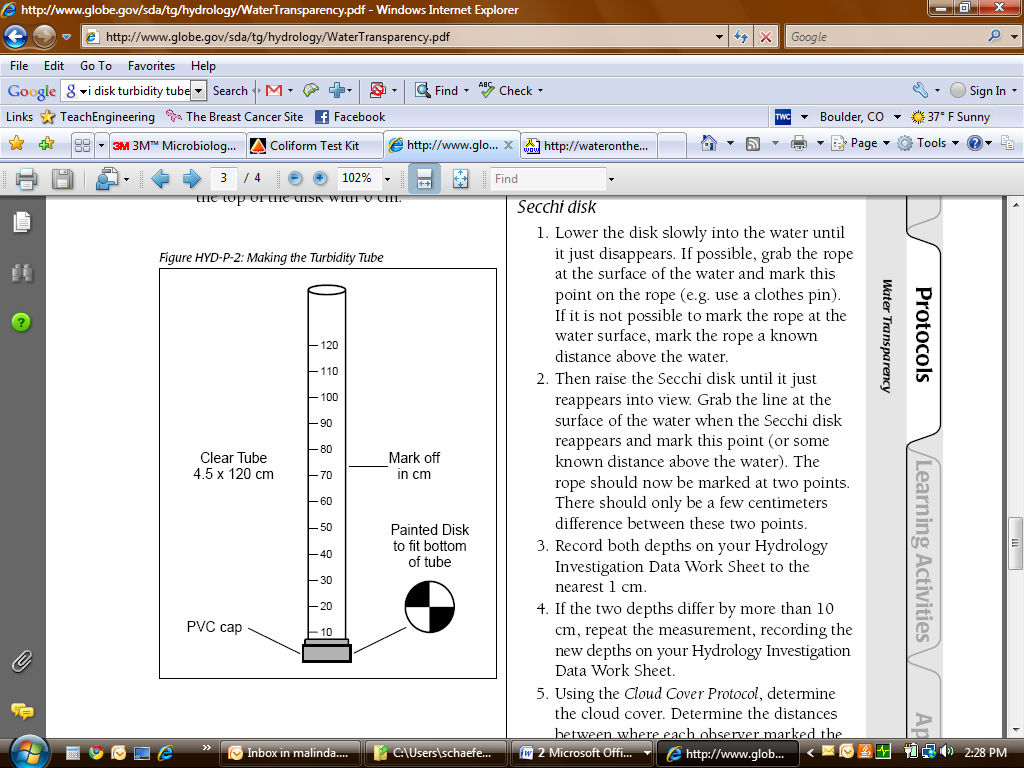 